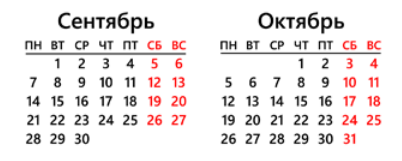 2 сент. вылетаем  -  7 октября обратно. 6-7 окт. дорога обратно. 3-4  дневки - или резервные дни, ходовые дни 30.  Едем  до городка Ичмелер.  Примерно по  = 18 км/день. Скорость расчетная – 3км/час.План – график движения 2020г.п/пмаршрутприм.Дата план.Дата реальноРасстояниепланРасстояние По GPS1Жуляны - ДаламанCамолет2 .092Даламан - Мармарис - Ичмелеравтобус2.09Полуостров Дарачья (Бозбурун)  141кмПолуостров Дарачья (Бозбурун)  141кмПолуостров Дарачья (Бозбурун)  141кмПолуостров Дарачья (Бозбурун)  141кмПолуостров Дарачья (Бозбурун)  141кмПолуостров Дарачья (Бозбурун)  141кмПолуостров Дарачья (Бозбурун)  141км3Ичмелер –Тurunc -Kumlubukмагазин0-5-15км4Bayirмагазин22км5Taslica мечеть40км6Lorumaморе, бухта55км7Phoenix Beachморе, бухта72 км8Taslica мечеть80 км9Sogutkoyморе82км10Бозбурунмагазин93км11Selimiyeмагаз, море124км12Orhaniye141км13до п-ва Датча 17кмрека магаз12.09Полуостров Датча 248 кмПолуостров Датча 248 кмПолуостров Датча 248 кмПолуостров Датча 248 кмПолуостров Датча 248 кмПолуостров Датча 248 кмПолуостров Датча 248 км14Вода, колонкаморе вода16км15Emechikморе магаз32км16Kairos Marineморе маг52км17Mersincikcад море70км18Knidosвода море90 км19Palamutbukuморе магаз105 км20Датчамагаз132 км21Bordubetрека177км22Logozвода 196км23Camlikрека228км24Akkyakaрека магаз28.09248кмAkyaka - Bodrum — 139км.Akyaka - Bodrum — 139км.Akyaka - Bodrum — 139км.Akyaka - Bodrum — 139км.Akyaka - Bodrum — 139км.Akyaka - Bodrum — 139км.Akyaka - Bodrum — 139км.25Kultak Koyu Can  мечеть 32км26Oren море магаз50км27Maziморе магаз76 км28Kargicak Koyuморе марина96 км30Bodrum5-6.10139 км31 Bodrum -Izmirавтобус7.10